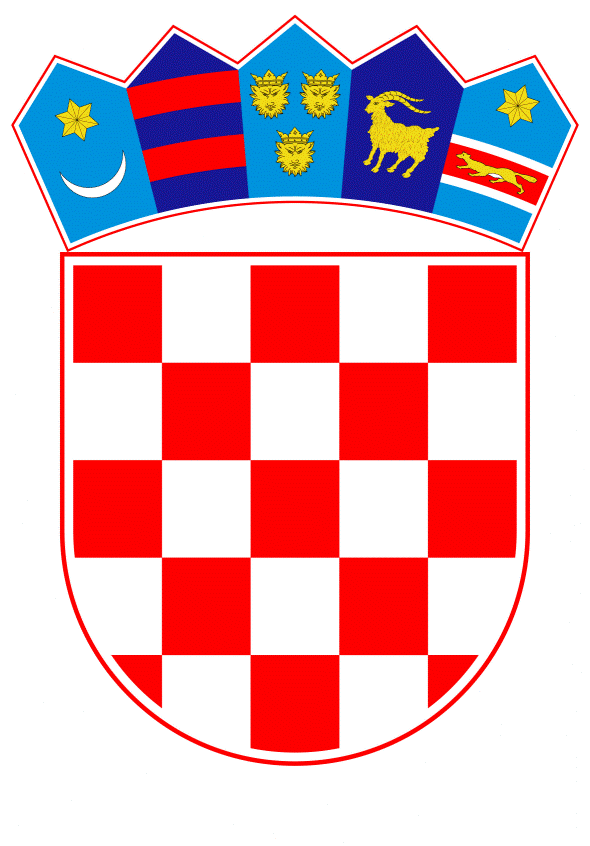 VLADA REPUBLIKE HRVATSKEZagreb, 29. travnja 2021.______________________________________________________________________________________________________________________________________________________________________________________________________________________________PRIJEDLOGNa temelju članka 39. stavka 2. Zakona o poljoprivredi (Narodne novine, broj 118/2018, 42/20 i 127/20 – Odluka Ustavnog suda Republike Hrvatske), Vlada Republike Hrvatske je na sjednici održanoj ________________ donijelaODLUKUo donošenju Programa potpore proizvođačima tovnih svinja zbog otežanih uvjeta poslovanja uzrokovanih pandemijom COVID-19I.Donosi se Program potpore proizvođačima tovnih svinja zbog otežanih uvjeta poslovanja uzrokovanih pandemijom COVID-19, u tekstu koji je Vladi Republike Hrvatske dostavilo Ministarstvo poljoprivrede aktom, KLASA: 011-02/21-01/05, URBROJ: 525-14/0860-21-6, od 12. travnja 2021.II.Financijska sredstva za provedbu Programa iz točke I. ove Odluke u iznosu od 3.000.000,00 kuna osigurana su u  Državnom proračunu Republike Hrvatske za 2021. godinu unutar Financijskog plana Ministarstva poljoprivrede.III.Zadužuje se Ministarstvo poljoprivrede da o donošenju ove Odluke izvijesti Agenciju za plaćanja u poljoprivredi, ribarstvu i ruralnom razvoju.IV.Zadužuje se Ministarstvo poljoprivrede da na svojim mrežnim stranicama objavi Program iz točke I. ove Odluke.V.Ova Odluka stupa na snagu danom donošenja. Klasa:Urbroj:Zagreb,PREDSJEDNIK VLADE mr. sc. Andrej Plenković OBRAZLOŽENJEProgramom potpore proizvođačima tovnih svinja zbog otežanih uvjeta poslovanja uzrokovanih pandemijom COVID-19 uređuje se dodjela državne potpore na temelju članka 39. stavka 2. Zakona o poljoprivredi ("Narodne novine", br. 118/18., 42/20. i 127/20. – Odluka Ustavnog suda Republike Hrvatske), a u skladu s Komunikacijom Europske Komisije – Privremeni okvir za mjere državne potpore u svrhu podrške gospodarstvu u aktualnoj pandemiji COVID-a 19, koji je donesen 19. ožujka 2020. (C(2020) 1863) i njegovih izmjena, koje su donesene 3. travnja 2020. (C(2020) 2215), 8. svibnja 2020. (C(2020) 3156), 29. lipnja 2020. (C(2020) 4509), 13. listopada 2020. (C(2020) 7127) i 28. siječnja 2021. (C(2021) 564), objavljene su u Službenom listu Europske unije.Potpore iz Programa spojive su s unutarnjim tržištem u smislu članka 107. stavka 3. točke (b) Ugovora o funkcioniranju Europske unije (u daljnjem tekstu: UFEU) te su prijavljene Europskoj komisiji na ocjenu u skladu sa člankom 108. stavkom 3. UFEU i odobrene dana 5. ožujka 2021. godine.Provedbom mjera za suzbijanje pandemije COVID-19 došlo je do izrazitog pada potražnje svinjskog mesa, posebice zabranom rada ugostiteljskih objekata, plasman svinjskog mesa kroz HoReCa lanac opskrbe gotovo je zaustavljen. Posljedice po proizvođače tovnih svinja dodatno su pojačane poremećajima na cjelokupnom tržištu svinja nastalim zbog pojave afričke svinjske kuge u drugim državama članicama Europske unije. Zbog minimalne potražnje za svinjskim mesom proizvođači tovnih svinja prisiljeni su držati svinje u tovu znatno duže, što za posljedicu ima povećanje troškova proizvodnje, smanjenje dobiti ili u većini slučajeva kumuliranje gubitaka. Također, direktne posljedice produženog vremena trajanja tova odražavaju se na proizvođače prasadi zbog poremećaja u  dinamici isporuke životinja prema tovilištima.Proizvođači tovnih svinja ne raspolažu dodatnim mehanizmima kojima bi mogli nadoknaditi velike gubitke nastale uslijed dugotrajne nepovoljne situacije na tržištu što bi u konačnici moglo imati za posljedicu njihovo trajno napuštanje proizvodnje tovnih svinja.Cilj Programa je pružanje financijske pomoći proizvođačima tovnih svinja koji su se uslijed usporavanja ili potpune obustave gospodarskih aktivnosti uzrokovanih pandemijom virusa COVID-19 suočili s trajnim poteškoćama u poslovanju kao rezultatom ukupnih tržnih poremećaja vezanih uz pad potražnje te time vezano pad cijena i konačno padom prodaje. Time su proizvođači dovedeni u situaciju manjka likvidnosti ili čak potpune nelikvidnosti. Za provedbu Programa potpore osigurana su financijska sredstva u Državnom proračunu Republike Hrvatske za 2021. godinu unutar Financijskog plana Ministarstva poljoprivrede u ukupnom iznosu od 3.000.000,00 kn. Predlagatelj:Ministarstvo poljoprivrede Predmet:Prijedlog odluke o donošenju Programa potpore proizvođačima tovnih svinja zbog otežanih uvjeta poslovanja uzrokovanih pandemijom COVID-19